Study Guide – Unit 2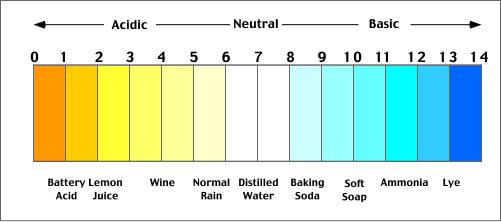 Acids/BasespH scale 0-14Acids – pH 0-6.9Neutral – pH 7Bases – pH 7.1-14Organic macromolecules4 kinds - Carbohydrates, Proteins, Lipids, Nucleic AcidsAll organic molecules contain carbonCarbohydrates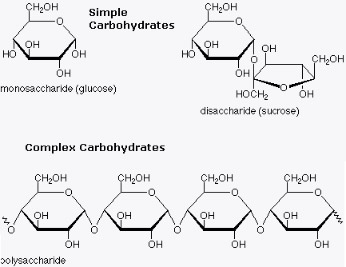 Provide organisms with energyMonomer (building block) = sugar (a.k.a. monosaccharide)Polymer (many subunits together) = polysaccharideExamples of simple carbohydrates – glucose, sucroseAnimals store extra glucose as glycogen in the liver, plants store extra glucose as starchShape is a hexagon (like a stop sign)Proteins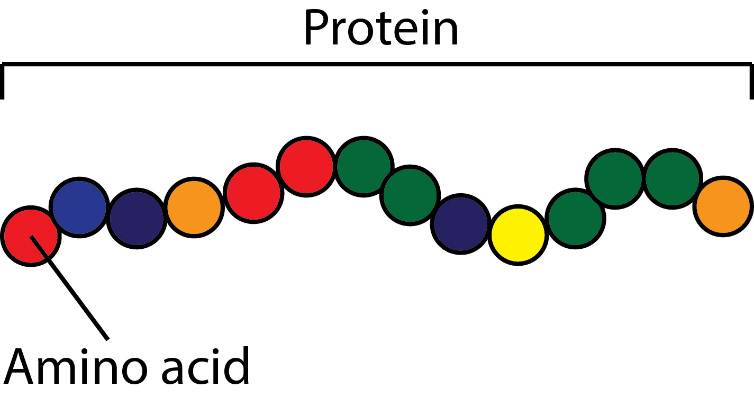 Subunits are amino acidsFound in meat, cheese, eggsInclude enzymes (enzymes are a type of protein) LipidsMonomer (building block) = glycerol and fatty acids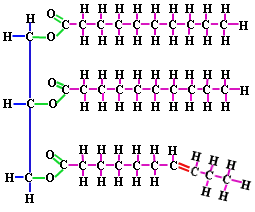 Examples: Saturated fat (saturated fats are solid at room temperature, ex. butter)Unsaturated fat (liquid at room temperature, ex. oil, healthier for you)CholesterolUses: long-term energy storageShape is a capital E (glycerol on the side with three fatty acids)Nucleic AcidsTwo types of nucleic acids = DNA (stores hereditary information) and RNABuilding blocks of nucleic acids = nucleotidesNucleotides include A, T, C, G, UAdenine bonds with Thymine (or Uracil), Guanine bonds with CytosineEnzymes (type of protein)What are enzymes? Biological catalysts (catalysts speed up reactions by lowering the activation energy)Not used up by reaction – can use them over and over againCells contain thousands of them – each one speeds up different types of chemical reactionsParts of enzymes:Substrates – molecules on which enzymes actActive site – place on enzyme where enzyme bonds to substrateFunction of enzymes are impacted by pH, temperature (heat), and amount of enzyme present Example of an enzymeAmylase – digestive enzyme that breaks down starch into simple sugarsEnzymes in the stomach work best at low pHs (acid pHs)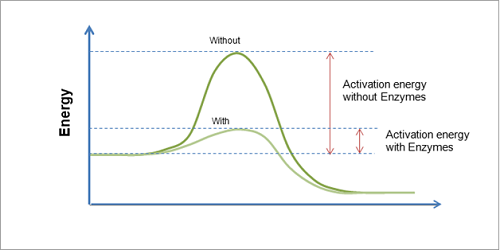 Review from Unit 1First organisms on earth were most likely bacteriaHomeostasis – process by which organisms keep their internal conditions in equilibriumAutotrophs- make own food (glucose), heterotrophs = do not make their own foodDomain, Kingdom, Phylum, Class, Order, Family, Genus, SpeciesIndependent (variable that is changed) vs. dependent (variable that is measured)Experiment is a series of steps to test a hypothesisProkaryotic cells = no nucleus